≪渋川たやの家だより≫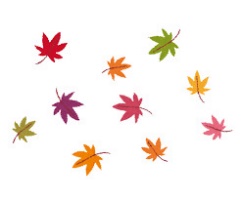 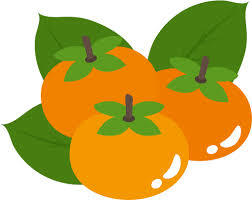 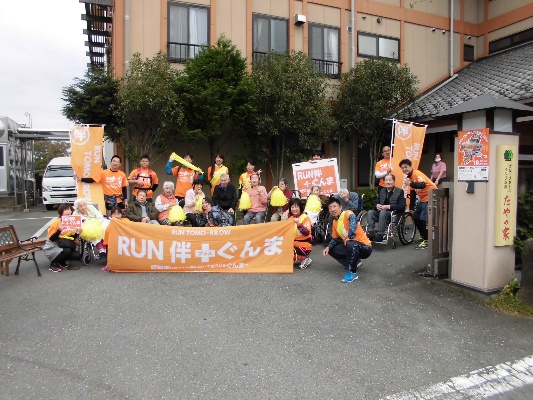 　　　　　　　　　　　　　　　　○今年も『RUN伴＋ぐんま』に参加させていただきました。　　　　　　　　　　　　　　　　　少し肌寒い天気でしたが、ランナーの皆　　　　　　　　　　　　　　　　　さんと交流が図れ、楽しいひと時を過ご　　　　　　　　　　　　　　　　　すことができました。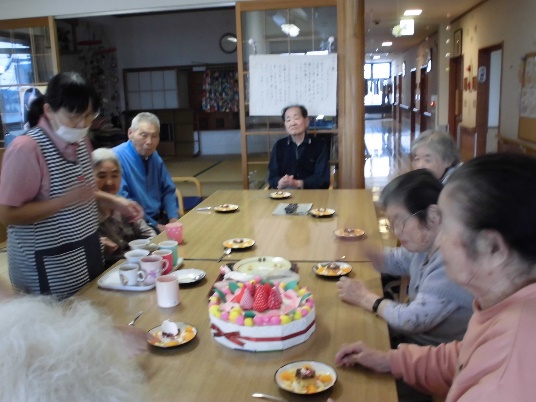 ○誕生日会の様子です。手作りの　おやつでお祝いしました！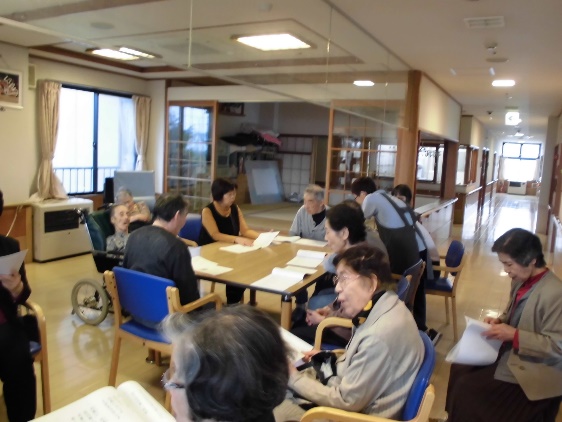 　　　　　　　　　　　　　　　　○入居者様の知人や親族の方々による、慰　　　　　　　　　　　　　　　　　問（歌唱）の様子です。懐かしの歌や思　　　　　　　　　　　　　　　　　い出話で大いに盛り上がりました。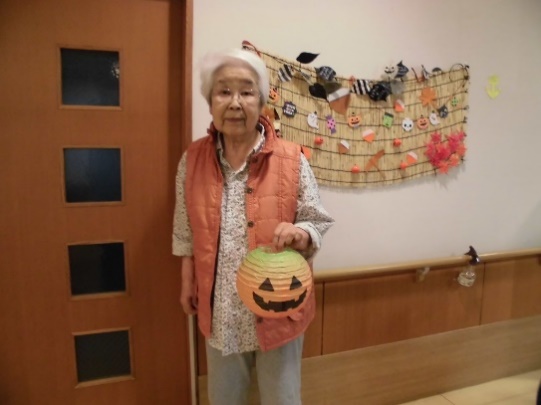 ○ハロウィン仕様に飾り付けし　てみました。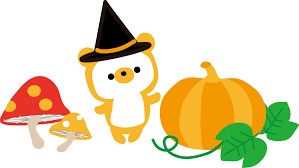 